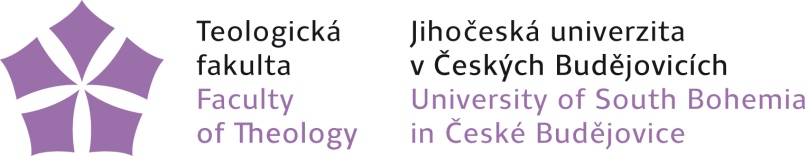 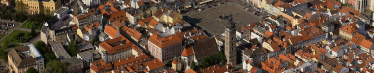 Závazná přihláška na kurs v Pasově od 8. do 20. září 2019Jméno:Příjmení:Titul:Datum narození:Email:Telefon:Kontaktní adresa:Vztah k Teologické fakultě JU:student(ka) TF JU – denní studiumstudent(ka) TF JU – dálkové studiumabsolvent(ka)zaměstnanec TF JUzaměstnanec v círk. organizacijiný (např. absolvent kursu TF JU, manžel(ka) studujícího apod.)Přihlašuji se závazně na kurs němčiny v Pasově a zavazuji se, že v případě, že budu do kursu vybrán(a), uhradím dotovaný poplatek ve stanoveném termínu. Podáním této žádosti beru na vědomí, že mé osobní údaje uvedené v tomto formuláři pro účely výběrového řízení a rovněž pro účely případného předání těchto informací zahraniční straně budou zpracovány Mgr. A. Kohoutovou, dr. D. Novotným  a taktéž ekonomickým oddělením TF JU v souladu s Nařízením Evropského parlamentu a Rady (EU) 2016/679 ze dne 27. dubna 2016 o ochraně fyzických osob v souvislosti se zpracováním osobních údajů a o volném pohybu těchto údajů a o zrušení směrnice 95/46/ES (obecné nařízení o ochraně osobních údajů). Beru dále na vědomí, že mé výše zmíněné osobní údaje budou uchovány v analogové i digitální formě pro potřeby výše uvedených subjektů po dobu nezbytně nutnou, která je vymezena Spisovým a skartačním řádem JU.Tímto uděluji uvedeným subjektům, jakožto správcům údajů, souhlas se zpracováním svých osobních údajů, jak je popsáno výše. Jsem si vědom/a svého práva tento souhlas kdykoli odvolat i skutečnosti, že odvoláním souhlasu není dotčena zákonnost zpracování vycházejícího ze souhlasu, který byl dán před jeho odvoláním. Datum:Podpis: 